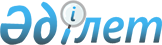 Ескелді аудандық мәслихатының 2011 жылғы 21 желтоқсандағы "Ескелді ауданының 2012-2014 жылдарға арналған аудандық бюджеті туралы" N 62-365 шешіміне өзгерістер енгізу туралы
					
			Күшін жойған
			
			
		
					Алматы облысы Ескелді аудандық мәслихатының 2012 жылғы 06 қыркүйектегі N 12-63 шешімі. Алматы облысының Әділет департаментінде 2012 жылы 19 қыркүйекте N 2120 тіркелді. Күші жойылды - Алматы облысы Ескелді аудандық мәслихатының 2013 жылғы 05 маусымдағы N 19-112 шешімімен      Ескерту. Күші жойылды - Алматы облысы Ескелді аудандық мәслихатының 05.06.2013 N 19-112 шешімімен.      РҚАО ескертпесі.

      Мәтінде авторлық орфография және пунктуация сақталған.       

Қазақстан Республикасының 2008 жылдың 04 желтоқсандағы Бюджет Кодексінің 106-бабының 3, 4-тармақтарына, 109-бабының 5-тармағына және Қазақстан Республикасының 2001 жылдың 23 қаңтардағы "Қазақстан Республикасындағы жергілікті мемлекеттік басқару және өзін-өзі басқару туралы" Заңының 6-бабының 1-тармағының 1) тармақшасына сәйкес, Ескелдi аудандық мәслихаты ШЕШІМ ҚАБЫЛДАДЫ:



      1. Ескелді аудандық мәслихатының 2011 жылғы 21 желтоқсандағы "Ескелді ауданының 2012-2014 жылдарға арналған аудандық бюджеті туралы" N 62-365 (2011 жылдың 27 желтоқсанында нормативтік құқықтық актілерді мемлекеттік тіркеу Тізілімінде N 2-9-131 енгізілген, 2012 жылдың 10 ақпандағы аудандық "Жетісу шұғыласы" газетінің N 7 жарияланған), Ескелді аудандық мәслихатының 2012 жылғы 17 ақпандағы "Ескелді аудандық мәслихатының 2011 жылғы 21 желтоқсандағы "Ескелді ауданының 2012-2014 жылдарға арналған аудандық бюджеті туралы" N 62-365 шешіміне өзгерістер енгізу туралы" N 2-8 (2012 жылдың 22 ақпанында нормативтік құқықтық актілерді мемлекеттік тіркеу Тізілімінде N 2-9-132 енгізілген, 2012 жылдың 13 сәуірдегі аудандық "Жетісу шұғыласы" газетінің N 15 жарияланған), Ескелді аудандық мәслихатының 2012 жылғы 17 сәуірдегі "Ескелді аудандық мәслихатының 2011 жылғы 21 желтоқсандағы "Ескелді ауданының 2012-2014 жылдарға арналған аудандық бюджеті туралы" N 62-365 шешіміне өзгерістер енгізу туралы" N 5-26 (2012 жылдың 20 сәуірінде нормативтік құқықтық актілерді мемлекеттік тіркеу Тізілімінде N 2-9-136 енгізілген, 2012 жылдың 25 мамырдағы аудандық "Жетісу шұғыласы" газетінің N 21 жарияланған), Ескелді аудандық мәслихатының 2012 жылғы 8 маусымдағы "Ескелді аудандық мәслихатының 2011 жылғы 21 желтоқсандағы "Ескелді ауданының 2012-2014 жылдарға арналған аудандық бюджеті туралы" N 62-365 шешіміне өзгерістер енгізу туралы" N 7-40 (2012 жылдың 20 маусымында нормативтік құқықтық актілерді мемлекеттік тіркеу Тізілімінде N 2-9-139 енгізілген, 2012 жылдың 3 тамыздағы аудандық "Жетісу шұғыласы" газетінің N 31, 30 тамыздағы аудандық "Жетісу шұғыласы" газетінің N 35 жарияланған) шешіміне келесі өзгерістер енгізілсін:



      1-тармақтағы жолдар бойынша:



      1) "Кірістер" "4322915" саны "4523708" санына ауыстырылсын, оның ішінде:

      "трансферттердің түсімдері" "4152595" саны "4353388" санына ауыстырылсын.



      2) "Шығындар" "4293782" саны "4494575" санына ауыстырылсын.



      3) "Таза бюджеттік кредит беру" "74378" саны "98648" санына ауыстырылсын, оның ішінде:

      "бюджеттік кредиттер" "77664" саны "101934" санына ауыстырылсын.



      5) Бюджет тапшылығы (профицит) "-155245" саны "-179515" санына ауыстырылсын.



      6) Бюджет тапшылығын қаржыландыру (профицитін пайдалану) "155245" саны "179515" санына ауыстырылсын.



      2. Көрсетілген шешімнің 1-қосымшасы осы шешімнің 1-қосымшасына сәйкес жаңа редакцияда баяндалсын.



      3. Осы шешімнің орындалуын бақылау аудандық мәслихаттың "Экономика, қаржы, бюджет және заңдылықты нығайту мәселелерін қамтитын" тұрақты комиссиясына жүктелсін.



      4. Осы шешім 2012 жылдың 1 қаңтарынан бастап қолданысқа енгізіледі.      Сессия төрағасы                            Р. Абдуллин      Мәслихат хатшысы                           Қ. Тастанбаев      КЕЛІСІЛДІ:      Аудандық экономика және

      бюджеттік жоспарлау

      бөлімінің бастығы                          Серік Мұратұлы Әлімбаев

      06 қыркүйек 2012 жыл

Ескелді ауданы мәслихатының

2012 жылғы 06 қыркүйектегі N 12-63

"2011 жылғы 21 желтоқсандағы

"Ескелді ауданының 2012-2014

жылдарға арналған аудандық

бюджеті туралы" N 62-365

шешіміне өзгерістер енгізу

туралы" шешіміне

1-қосымша2011 жылғы 21 желтоқсандағы

"Ескелді ауданының 2012-2014

жылдарға арналған бюджеті

туралы" 62-365 санды шешіміне

1-қосымша 

Ескелді ауданының 2012 жылға арналған аудандық бюджеті
					© 2012. Қазақстан Республикасы Әділет министрлігінің «Қазақстан Республикасының Заңнама және құқықтық ақпарат институты» ШЖҚ РМК
				СанатыСанатыСанатыСанатыСомасы

мың

теңгеСыныбыСыныбыСыныбыСомасы

мың

теңгеIшкi сыныбыIшкi сыныбыСомасы

мың

теңгеАтауыСомасы

мың

теңге12345КІРІСТЕР45237081Салықтық түсімдер15036904Меншiкке салынатын салықтар1367641Мүлiкке салынатын салықтар695363Жер салығы65904Көлiк құралдарына салынатын салық556385Бірыңғай жер салығы500005Тауарларға, жұмыстарға және қызметтерге

салынатын ішкі салықтар87342Акциздер6603Табиғи және басқа да ресурстарды пайдаланғаны

үшін түсетін түсімдер12624Кәсіпкерлік және кәсіби қызметті жүргізгені

үшін алынатын алымдар681208Заңдық мәнді іс-әрекеттерді жасағаны және

(немесе) оған уәкілеттігі бар мемлекеттік

органдар немесе лауазымды адамдар құжаттар

бергені үшін алатын міндетті төлемдер48711Мемлекеттік баж48712Салықтық емес түсiмдер1422301Мемлекеттік меншіктен түсетін кірістер63125Мемлекет меншігіндегі мүлікті жалға беруден

түсетін кірістер631204Мемлекеттік бюджеттен қаржыландырылатын,

сондай-ақ Қазақстан Республикасы Ұлттық

Банкінің бюджетінен (шығыстар сметасынан)

ұсталатын және қаржыландырылатын мемлекеттік

мекемелер салатын айыппұлдар, өсімпұлдар,

санкциялар, өндіріп алулар10461Мұнай секторы ұйымдарынан түсетін түсімдерді

қоспағанда, мемлекеттік бюджеттен

қаржыландырылатын, сондай-ақ Қазақстан

Республикасы Ұлттық Банкінің бюджетінен

(шығыстар сметасынан) ұсталатын және

қаржыландырылатын мемлекеттік мекемелер

салатын айыппұлдар, өсімпұлдар, санкциялар,

өндіріп алулар104606Басқа да салықтық емес түсiмдер68651Басқа да салықтық емес түсiмдер68653Негізгі капиталды сатудан түсетін түсімдер572801Мемлекеттік мекемелерге бекітілген

мемлекеттік мүлікті сату1741Мемлекеттік мекемелерге бекітілген

мемлекеттік мүлікті сату17403Жердi және материалдық емес активтердi сату55541Жерді сату39102Материалдық емес активтерді сату16444Трансферттердің түсімдері435338802Мемлекеттiк басқарудың жоғары тұрған

органдарынан түсетiн трансферттер43533882Облыстық бюджеттен түсетiн трансферттер4353388Функционалдық топФункционалдық топФункционалдық топФункционалдық топФункционалдық топСомасы

(мың

теңге)Кіші функцияКіші функцияКіші функцияКіші функцияСомасы

(мың

теңге)Бюджеттік бағдарламалардың әкімшісіБюджеттік бағдарламалардың әкімшісіБюджеттік бағдарламалардың әкімшісіСомасы

(мың

теңге)БағдарламаБағдарламаСомасы

(мың

теңге)АтауыСомасы

(мың

теңге)123456Шығындар449457501Жалпы сипаттағы мемлекеттiк қызметтер228381011Мемлекеттiк басқарудың жалпы функцияларын

орындайтын өкiлдiк, атқарушы және басқа

органдар203382011112Аудан (облыстық маңызы бар қала)

мәслихатының аппараты17310011112001Аудан (облыстық маңызы бар қала)

мәслихатының қызметін қамтамасыз ету

жөніндегі қызметтер11635011112003Мемлекеттік органның күрделі шығыстары5675011122Аудан (облыстық маңызы бар қала) әкімінің

аппараты57013011122001Аудан (облыстық маңызы бар қала) әкімінің

қызметін қамтамасыз ету жөніндегі

қызметтер54653011122003Мемлекеттік органның күрделі шығыстары2360011123Қаладағы аудан, аудандық маңызы бар қала,

кент, ауыл (село), ауылдық (селолық)

округ әкімінің аппараты129059011123001Қаладағы аудан, аудандық маңызы бар

қаланың, кент, ауыл (село), ауылдық

(селолық) округ әкімінің қызметін

қамтамасыз ету жөніндегі қызметтер109809011123022Мемлекеттік органның күрделі шығыстары19250012Қаржылық қызмет13319012452Ауданның (облыстық маңызы бар қаланың)

қаржы бөлімі13319012452001Ауданның (облыстық маңызы бар қаланың)

бюджетін орындау және ауданның (облыстық

маңызы бар қаланың) коммуналдық меншігін

басқару саласындағы мемлекеттік саясатты

іске асыру жөніндегі қызметтер12449012452003Салық салу мақсатында мүлікті бағалауды

жүргізу155012452010Жекешелендіру, коммуналдық меншікті

басқару, жекешелендіруден кейінгі қызмет

және осыған байланысты дауларды реттеу115012452018Мемлекеттік органның күрделі шығыстары600015Жоспарлау және статистикалық қызмет11680015453Ауданның (облыстық маңызы бар қаланың)

экономика және бюджеттік жоспарлау бөлімі11680015453001Экономикалық саясатты, мемлекеттік

жоспарлау жүйесін қалыптастыру мен дамыту

және аудандық (облыстық маңызы бар қаланы)

басқару саласындағы мемлекеттік саясатты

іске асыру жөніндегі қызметтер10780015453004Мемлекеттік органның күрделі шығыстары90002Қорғаныс239434021Әскери мұқтаждықтар2677021122Аудан (облыстық маңызы бар қала) әкімінің

аппараты2677021122005Жалпыға бірдей әскери міндетті атқару

шеңберіндегі іс-шаралар2677022Төтенше жағдайлар жөнiндегi жұмыстарды

ұйымдастыру236757022122Аудан (облыстық маңызы бар қала) әкімінің

аппараты236757022122006Аудан (облыстық маңызы бар қала)

ауқымындағы төтенше жағдайлардың алдын

алу және жою236500022122007Аудандық (қалалық) ауқымдағы дала

өрттерінің, сондай-ақ мемлекеттік өртке

қарсы қызмет органдары құрылмаған елдi

мекендерде өрттердің алдын алу және

оларды сөндіру жөніндегі іс-шаралар25703Қоғамдық тәртіп, қауіпсіздік, құқықтық,

сот, қылмыстық-атқару қызметі1500031Құқық қорғау қызметi1500031458Ауданның (облыстық маңызы бар қаланың)

тұрғын үй-коммуналдық шаруашылығы,

жолаушылар көлігі және автомобиль жолдары

бөлімі1500031458021Елдi мекендерде жол қозғалысы

қауiпсiздiгін қамтамасыз ету150004Бiлiм беру2447868041Мектепке дейiнгi тәрбиелеу және оқыту99144041464Ауданның (облыстық маңызы бар қаланың)

білім бөлімі99144041471009Мектепке дейінгі тәрбиелеу мен оқытуды

қамтамасыз ету98254041471021Республикалық бюджеттен берілетін

нысаналы трансферттер есебінен жалпы

үлгідегі, арнайы (түзету), дарынды балалар

үшін мамандандырылған, жетім балалар мен

ата-аналарының қамқорынсыз қалған балалар

үшін балабақшалар, шағын орталықтар,

мектеп интернаттары, кәмелеттік жасқа

толмағандарды бейімдеу орталықтары

тәрбиешілеріне біліктілік санаты үшін

қосымша ақының мөлшерін ұлғайту890042Бастауыш, негізгі орта және жалпы орта

білім беру1887514042464Ауданның (облыстық маңызы бар қаланың)

білім бөлімі1887514042471003Жалпы білім беру1842833063Республикалық бюджеттен берілетін

нысаналы трансферттер есебінен "Назарбаев

зияткерлік мектептері" ДБҰ-ның оқу

бағдарламалары бойынша біліктілікті

арттырудан өткен мұғалімдерге еңбекақыны

арттыру1435064Республикалық бюджеттен берілетін

нысаналы трансферттер есебінен жалпы

үлгідегі,арнайы (түзету),дарынды балалар

үшін мамандандырылған,жетім балалар мен

ата-аналарының қамқорынсыз қалған балалар

үшін балабақшалар, шағын орталықтар,

мектеп интернаттары, кәмелеттік жасқа

толмағандарды бейімдеу орталықтары

тәрбиешілеріне біліктілік санаты үшін

қосымша ақының мөлшерін ұлғайту43246049Бiлiм беру саласындағы өзге де қызметтер461210049464Ауданның (облыстық маңызы бар қаланың)

білім бөлімі412842001Жергілікті деңгейде білім беру

саласындағы мемлекеттік саясатты іске

асыру жөніндегі қызметтер18942049471004Ауданның (облыстық маңызы бар қаланың)

мемлекеттік білім беру мекемелерінде

білім беру жүйесін ақпараттандыру9623049471005Ауданның (облыстық маңызы бар қаланың)

мемлекеттік білім беру мекемелері үшін

оқулықтар мен оқу-әдiстемелiк кешендерді

сатып алу және жеткізу20676012Мемлекеттік органның күрделі шығыстары1512049471015Республикалық бюджеттен берілетін

трансферттер есебінен жетім баланы (жетім

балаларды) және ата-аналарының

қамқорынсыз қалған баланы (балаларды)

күтіп-ұстауға асыраушыларына ай сайынғы

ақшалай қаражат төлемдері20449049471020Республикалық бюджеттен берілетін

трансферттер есебінен үйде оқытылатын

мүгедек балаларды жабдықпен,

бағдарламалық қамтыммен қамтамасыз ету9000067Ведомстволық бағыныстағы мемлекеттік

мекемелерінің және ұйымдарының күрделі

шығыстары332640467Ауданның (облыстық маңызы бар қаланың)

құрылыс бөлімі48368037Білім беру объектілерін салу және

реконструкциялау4836806Әлеуметтiк көмек және әлеуметтiк

қамтамасыз ету151578062Әлеуметтiк көмек132638062451Ауданның (облыстық маңызы бар қаланың)

жұмыспен қамту және әлеуметтік

бағдарламалар бөлімі132638062451002Еңбекпен қамту бағдарламасы32573062451004Ауылдық жерлерде тұратын денсаулық

сақтау, білім беру, әлеуметтік қамтамасыз

ету, мәдениет және спорт мамандарына отын

сатып алуға Қазақстан Республикасының

заңнамасына сәйкес әлеуметтік көмек

көрсету15792062451005Мемлекеттік атаулы әлеуметтік көмек4269062451006Тұрғын үй көмегін көрсету6460062451007Жергілікті өкілетті органдардың шешімі

бойынша мұқтаж азаматтардың жекелеген

топтарына әлеуметтік көмек11285062451010Үйден тәрбиеленіп оқытылатын мүгедек

балаларды материалдық қамтамасыз ету3169062451014Мұқтаж азаматтарға үйде әлеуметтiк көмек

көрсету1809706245101618 жасқа дейінгі балаларға мемлекеттік

жәрдемақылар17542062451017Мүгедектерді оңалту жеке бағдарламасына

сәйкес, мұқтаж мүгедектерді міндетті

гигиеналық құралдармен және ымдау тілі

мамандарының қызмет көрсетуін, жеке

көмекшілермен қамтамасыз ету10252062451023Жұмыспен қамту орталықтарының қызметін

қамтамасыз ету13199069Әлеуметтiк көмек және әлеуметтiк

қамтамасыз ету салаларындағы өзге де

қызметтер18940069451Ауданның (облыстық маңызы бар қаланың)

жұмыспен қамту және әлеуметтік

бағдарламалар бөлімі18940069451001Жергілікті деңгейде жұмыспен қамтуды

қамтамасыз ету және халық үшін әлеуметтік

бағдарламаларды іске асыру саласындағы

мемлекеттік саясатты іске асыру жөніндегі

қызметтер17380069451011Жәрдемақыларды және басқа да әлеуметтік

төлемдерді есептеу, төлеу мен жеткізу

бойынша қызметтерге ақы төлеу710021Мемлекеттік органның күрделі шығыстары85007Тұрғын үй-коммуналдық шаруашылық871381071Тұрғын үй шаруашылығы66726071458Ауданның (облыстық маңызы бар қаланың)

тұрғын үй-коммуналдық шаруашылығы,

жолаушылар көлігі және автомобиль жолдары

бөлімі50949071458002Мемлекеттiк қажеттiлiктер үшiн жер

учаскелерiн алып қою, соның iшiнде сатып

алу жолымен алып қою және осыған

байланысты жылжымайтын мүлiктi иелiктен

шығару700071458004Азаматтардың жекелеген санаттарын тұрғын

үймен қамтамасыз ету11500071458031Кондоминиум объектілеріне техникалық

паспорттар дайындау2300041"Жұмыспен қамту-2020 бағдарламасы бойынша

ауылдық елді мекендерді дамыту шеңберінде

объектілерді жөндеу және абаттандыру36449071467Ауданның (облыстық маңызы бар қаланың)

құрылыс бөлімі11000071467003Мемлекеттік коммуналдық тұрғын үй қорының

тұрғын үйін жобалау, салу және (немесе)

сатып алу7000071467004Инженерлік коммуникациялық инфрақұрылымды

дамыту, жайластыру және (немесе) сатып

алу4000071479Тұрғын үй инспекциясы бөлімі4777071479001Жергілікті деңгейде тұрғын үй қоры

саласындағы мемлекеттік саясатты іске

асыру жөніндегі қызметтер3715071479005Мемлекеттік органның күрделі шығыстары1062004Азаматтардың жекелеген санаттарын тұрғын

үймен қамтамасыз ету11500031Кондоминиум объектілеріне техникалық

паспорттар дайындау2300041"Жұмыспен қамту-2020 бағдарламасы бойынша

ауылдық елді мекендерді дамыту шеңберінде

объектілерді жөндеу және аббаттандыру36449467Ауданның (облыстық маңызы бар қаланың)

құрылыс бөлімі11000003Мемлекеттік коммуналдық тұрғын үй қорының

тұрғын үйін жобалау, салу және (немесе)

сатып алу7000004Инженерлік коммуникациялық

инфрақұрылымдарды дамыту, жайластыру және

(немесе) сатып алу4000479Тұрғын үй инспекциясы бөлімі4777001Жергілікті деңгейде тұрғын үй қоры

саласындағы мемлекеттік саясаты іске асыру

жөніндегі қызметтер3615005Мемлекеттік органның күрделі шығыстары1162072Коммуналдық шаруашылық636461072458Ауданның (облыстық маңызы бар қаланың)

тұрғын үй-коммуналдық шаруашылығы,

жолаушылар көлігі және автомобиль жолдары

бөлімі614973072458012Сумен жабдықтау және су бұру жүйесінің

жұмыс істеуі 6350072458026Ауданның (облыстық маңызы бар қаланың)

коммуналдық меншігіндегі жылу жүйелерін

қолдануды ұйымдастыру11785072458028Коммуналдық шаруашылықты дамыту329246072458029Сумен жабдықтау жүйесін дамыту267592072467Ауданның (облыстық маңызы бар қаланың)

құрылыс бөлімі21488072467005Коммуналдық шаруашылықты дамыту21488073Елді-мекендерді абаттандыру168194073458Ауданның (облыстық маңызы бар қаланың)

тұрғын үй-коммуналдық шаруашылығы,

жолаушылар көлігі және автомобиль жолдары

бөлімі168194073123015Елді мекендердің көшелерін жарықтандыру20270073123016Елді мекендердің санитариясын қамтамасыз

ету4976073123017Жерлеу орындарын күтіп-ұстау және туысы

жоқ адамдарды жерлеу229073123018Елді мекендерді абаттандыру мен

көгалдандыру14271908Мәдениет, спорт, туризм және ақпараттық

кеңістiк268043081Мәдениет саласындағы қызмет41609081455Ауданның (облыстық маңызы бар қаланың)

мәдениет және тілдерді дамыту бөлімі41609081455003Мәдени-демалыс жұмысын қолдау41609082Спорт2583082465Ауданның (облыстық маңызы бар қаланың)

Дене шынықтыру және спорт бөлімі2583082471006Аудандық (облыстық маңызы бар қалалық)

деңгейде спорттық жарыстар өткiзу430082471007Әртүрлi спорт түрлерi бойынша ауданның

(облыстық маңызы бар қаланың) құрама

командаларының мүшелерiн дайындау және

олардың облыстық спорт жарыстарына

қатысуы2153083Ақпараттық кеңiстiк32195083455Ауданның (облыстық маңызы бар қаланың)

мәдениет және тілдерді дамыту бөлімі31049083455006Аудандық (қалалық) кiтапханалардың жұмыс

iстеуi30311083455007Мемлекеттік тілді және Қазақстан

халықтарының басқа да тілдерін дамыту738083456Ауданның (облыстық маңызы бар қаланың)

ішкі саясат бөлімі1146083456002Газеттер мен журналдар арқылы мемлекеттік

ақпараттық саясат жүргізу жөніндегі

қызметтер1146089Мәдениет, спорт, туризм және ақпараттық

кеңiстiктi ұйымдастыру жөнiндегi өзге де

қызметтер191656089455Ауданның (облыстық маңызы бар қаланың)

мәдениет және тілдерді дамыту бөлімі181031089455001Жергілікті деңгейде тілдерді және

мәдениетті дамыту саласындағы мемлекеттік

саясатты іске асыру жөніндегі қызметтер5321010Мемлекеттік органдардың күрделі шығыстары600032Ведомстволық бағыныстағы мемлекеттік

мекемелерінің және ұйымдарының күрделі

шығыстары175110089456Ауданның (облыстық маңызы бар қаланың)

ішкі саясат бөлімі7911089456001Жергілікті деңгейде ақпарат,

мемлекеттілікті нығайту және азаматтардың

әлеуметтік сенімділігін қалыптастыру

саласында мемлекеттік саясатты іске асыру

жөніндегі қызметтер6270089456003Жастар саясаты саласындағы өңірлік

бағдарламаларды iске асыру1041089456006Мемлекеттік органдардың күрделі шығыстары600465Ауданның (облыстық маңызы бар қаланың)

Дене шынықтыру және спорт бөлімі2714001Жергілікті деңгейде дене шынықтыру және

спорт саласындағы мемлекеттік саясатты

іске асыру жөніндегі қызметтер2114004Мемлекеттік органның күрделі шығыстары60010Ауыл, су, орман, балық шаруашылығы,

ерекше қорғалатын табиғи аумақтар,

қоршаған ортаны және жануарлар дүниесін

қорғау, жер қатынастары99117101Ауыл шаруашылығы32998101453Ауданның (облыстық маңызы бар қаланың)

экономика және бюджеттік жоспарлау бөлімі12068101453099Мамандардың әлеуметтік көмек көрсетуі

жөніндегі шараларды іске асыру12068101462Ауданның (облыстық маңызы бар қаланың)

ауыл шаруашылығы бөлімі9858101462001Жергілікті деңгейде ауыл шаруашылығы

саласындағы мемлекеттік саясатты іске

асыру жөніндегі қызметтер9258101462006Мемлекеттік органның күрделі шығыстары600467Ауданның (облыстық маңызы бар қаланың)

құрылыс бөлімі410010Ауыл шаруашылығы объектілерін дамыту410101473Ауданның (облыстық маңызы бар қаланың)

ветеринария бөлімі10662101473001Жергілікті деңгейде ветеринария

саласындағы мемлекеттік саясатты іске

асыру жөніндегі қызметтер5575101473003Мемлекеттік органның күрделі шығыстары2450101473005Мал көмінділерінің (биотермиялық

шұңқырлардың) жұмыс істеуін қамтамасыз

ету120101473007Қаңғыбас иттер мен мысықтарды аулауды

және жоюды ұйымдастыру350101473008Алып қойылатын және жойылатын ауру

жануарлардың, жануарлардан алынатын

өнімдер мен шикізаттың құнын иелеріне

өтеу700101473009Жануарлардың энзоотиялық аурулары бойынша

ветеринариялық іс-шараларды жүргізу1467106Жер қатынастары7052106463Ауданның (облыстық маңызы бар қаланың)

жер қатынастары бөлімі7052106463001Аудан (облыстық маңызы бар қала)

аумағында жер қатынастарын реттеу

саласындағы мемлекеттік саясатты іске

асыру жөніндегі қызметтер6452106463007Мемлекеттік органның күрделі шығыстары600109Ауыл, су, орман, балық шаруашылығы және

қоршаған ортаны қорғау мен жер

қатынастары саласындағы өзге де қызметтер59067109473Ауданның (облыстық маңызы бар қаланың)

ветеринария бөлімі59067109473011Эпизоотияға қарсы іс-шаралар жүргізу5906711Өнеркәсіп, сәулет, қала құрылысы және

құрылыс қызметі13554112Сәулет, қала құрылысы және құрылыс

қызметі13554112467Ауданның (облыстық маңызы бар қаланың)

құрылыс бөлімі7852112467001Жергілікті деңгейде құрылыс саласындағы

мемлекеттік саясатты іске асыру жөніндегі

қызметтер7252112467017Мемлекеттік органның күрделі шығыстары600112468Ауданның (облыстық маңызы бар қаланың)

сәулет және қала құрылысы бөлімі5702112468001Жергілікті деңгейде сәулет және қала

құрылысы саласындағы мемлекеттік саясатты

іске асыру жөніндегі қызметтер5102112468004Мемлекеттік органның күрделі шығыстары60012Көлiк және коммуникация149110121Автомобиль көлiгi149110121458Ауданның (облыстық маңызы бар қаланың)

тұрғын үй-коммуналдық шаруашылығы,

жолаушылар көлігі және автомобиль жолдары

бөлімі149110121458023Автомобиль жолдарының жұмыс істеуін

қамтамасыз ету14911013Өзгелер19958133Кәсiпкерлiк қызметтi қолдау және

бәсекелестікті қорғау4771133469Ауданның (облыстық маңызы бар қаланың)

кәсіпкерлік бөлімі4771133469001Жергілікті деңгейде кәсіпкерлік пен

өнеркәсіпті дамыту саласындағы

мемлекеттік саясатты іске асыру жөніндегі

қызметтер4171004Мемлекеттік органдардың күрделі шығыстары600139Өзгелер15187123Қаладағы аудан, аудандық маңызы бар қала,

кент, ауыл (село), ауылдық (селолық)

округ әкімінің аппараты6700040Республикалық бюджеттен нысаналы

трансферттер ретінде "Өңірлерді дамыту"

бағдарламасы шеңберінде өңірлердің

экономикалық дамуына жәрдемдесу жөніндегі

шараларды іске асыруда ауылдық (селолық)

округтерді жайластыру мәселелерін шешу

үшін іс-шараларды іске асыру6700139452Ауданның (облыстық маңызы бар қаланың)

қаржы бөлімі1927139452012Ауданның (облыстық маңызы бар қаланың)

жергілікті атқарушы органының резерві1927139458Ауданның (облыстық маңызы бар қаланың)

тұрғын үй-коммуналдық шаруашылығы,

жолаушылар көлігі және автомобиль

жолдары бөлімі6560139458001Жергілікті деңгейде тұрғын үй-коммуналдық

шаруашылығы, жолаушылар көлігі және

автомобиль жолдары саласындағы

мемлекеттік саясатты іске асыру жөніндегі

қызметтер5960139458013Мемлекеттік органдардың күрделі шығыстары60014Борышқа қызмет көрсету2141Борышқа қызмет көрсету2141452Ауданның (облыстық маңызы бар қаланың)

қаржы бөлімі2141452013Жергілікті атқарушы органдардың облыстық

бюджеттен қарыздар бойынша сыйақылар мен

өзге де төлемдерді төлеу бойынша борышына

қызмет көрсету215Трансферттер4649151Трансферттер4649151452Ауданның (облыстық маңызы бар қаланың)

қаржы бөлімі4649151452006Пайдаланылмаған (толық пайдаланылмаған)

нысаналы трансферттерді қайтару4649Функционалдық топФункционалдық топФункционалдық топФункционалдық топФункционалдық топСомасы

(мың

теңге)Кіші функцияКіші функцияКіші функцияКіші функцияСомасы

(мың

теңге)Бюджеттік бағдарламалардың әкімшісіБюджеттік бағдарламалардың әкімшісіБюджеттік бағдарламалардың әкімшісіСомасы

(мың

теңге)БағдарламаБағдарламаСомасы

(мың

теңге)АтауыСомасы

(мың

теңге)Қарыздарды өтеу328616Қарыздарды өтеу32861Қарыздарды өтеу3286452Ауданның (облыстық маңызы бар қаланың)

қаржы бөлімі3286008Жергілікті атқарушы органның жоғары

тұрған бюджет алдындағы борышын өтеу3286СанатыСанатыСанатыСанатыСомасы

мың

теңгеСыныбыСыныбыСыныбыСомасы

мың

теңгеIшкi сыныбыIшкi сыныбыСомасы

мың

теңгеАтауыСомасы

мың

теңге5Бюджеттік кредиттерді өтеу328601Бюджеттік кредиттерді өтеу32861Мемлекеттік бюджеттен берілген бюджеттік

кредиттерді өтеу3286Функционалдық топФункционалдық топФункционалдық топФункционалдық топФункционалдық топСомасы

(мың

теңге)Кіші функцияКіші функцияКіші функцияКіші функцияСомасы

(мың

теңге)Бюджеттік бағдарламалардың әкімшісіБюджеттік бағдарламалардың әкімшісіБюджеттік бағдарламалардың әкімшісіСомасы

(мың

теңге)БағдарламаБағдарламаСомасы

(мың

теңге)АтауыСомасы

(мың

теңге)ІІІ. Таза бюджеттік кредит беру98648Бюджеттік кредиттер10193410Ауыл, су, орман, балық шаруашылығы,

ерекше қорғалатын табиғи аумақтар,

қоршаған ортаны және жануарлар дүниесін

қорғау, жер қатынастары1019341Ауыл шаруашылығы101934453Ауданның (облыстық маңызы бар қаланың)

экономика және бюджеттік жоспарлау

бөлімі101934006Мамандарды әлеуметтік қолдау шараларын

іске асыру үшін бюджеттік кредиттер101934Функционалдық топФункционалдық топФункционалдық топФункционалдық топФункционалдық топСомасы

мың

теңгеКіші функцияКіші функцияКіші функцияКіші функцияСомасы

мың

теңгеБюджеттік бағдарламалардың әкiмшiсiБюджеттік бағдарламалардың әкiмшiсiБюджеттік бағдарламалардың әкiмшiсiСомасы

мың

теңгеБағдарламаБағдарламаСомасы

мың

теңгеАтауыСомасы

мың

теңгеIV.Қаржы активтерімен операциялар

бойынша сальдо110000Қаржы активтерін сатып алу11000013Басқалар1100009Басқалар110000458Ауданның (облыстық маңызы бар қаланың)

тұрғын үй-коммуналдық шаруашылығы,

жолаушылар көлігі және автомобиль

жолдары бөлімі110000065Заңды тұлғалардың жарғылық капиталын

қалыптастыру немесе ұлғайту110000СанатыСанатыСанатыСанатыСомасы

мың

теңгеСыныбыСыныбыСыныбыСомасы

мың

теңгеIшкi сыныбыIшкi сыныбыСомасы

мың

теңгеАтауыСомасы

мың

теңгеV. Бюджет тапшылығы (профициті)-179515VI. Бюджет тапшылығын қаржыландыру (профицитін

пайдалану)1795157Қарыздар түсімі101934701Мемлекеттік ішкі қарыздар 1019347012Қарыз алу келісім-шарттары1019348Бюджет қаражаттарының пайдаланылатын

қалдықтары8086701Бюджет қаражатының қалдықтары808671Бюджет қаражатының бос қалдықтары80867